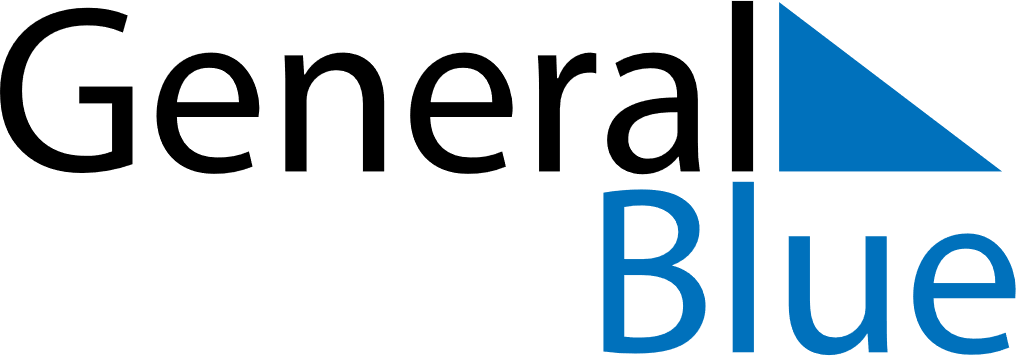 June 2020June 2020June 2020Saint HelenaSaint HelenaSUNMONTUEWEDTHUFRISAT123456Whit Monday789101112131415161718192021222324252627282930